Выдающийся ученый и толкователь Корана,Мухаммад аль-Амин Мухаммад аль-Мухтар аш-Шанкыты(1305 — 1393 г.х.), да смилуется над ним Аллах! ИСЛАМ — СОВЕРШЕННАЯ РЕЛИГИЯС именем Аллаха, Милостивого, Милосердного!Хвала Аллаху, Господу миров. Мир и благословение нашему Пророку Мухаммаду, его семейству, сподвижникам и всем последователям исламского призыва вплоть до Судного дня!Эту лекцию я прочёл в пророческой мечети по просьбе короля Марокко. Затем некоторые мои братья попросили меня записать её с целью публикации. Вскоре я так и поступил в надежде, что Аллах принесёт через неё пользу.Всевышний Аллах сказал: «Сегодня Я для вас усовершенствовал вашу религию, довёл до конца для вас Мою благодать и одобрил для вас в качестве религии ислам» (5:3). Именно во время прощального хаджа в пятницу, когда Пророк, мир и благословение Аллаха ему и его семье, стоял на горе ‘Арафат после полудня того дня, был ниспослан данный священный аят. После его ниспослания он, мир ему и благословение Аллаха, прожил 81 ночь. Всевышний Аллах сообщил в этом священном аяте, что сделал полной для нас нашу религию, и она уже никогда не уменьшится и её не надо дополнять. Вот почему наш Пророк, мир и благословение Аллаха ему и его семье, стал печатью пророков, мир всем им и благословение Аллаха.Он также сообщил в нём, что всегда доволен, дабы мы исповедовали только ислам, и никогда не разгневается на это. Поэтому Он ясно сказал, что не примет иной религии: «…от того, кто ищёт иную религию помимо ислама, это никогда не будет принято, и в Последней жизни он окажется среди потерпевших урон» (3:85). В совершенствовании небесной религии и в объяснении её законоположений заключаются блага обоих миров, согласно словам Господа: «Довёл до конца для вас Мою благодать».В упомянутом благородном аяте ясно говорится, что всё, в чём нуждаются люди в мирской жизни и в Последнем мире, полностью разъяснено в исламе. Мы приведём этому пример, пролив свет на десять очень важных для всех вопросов, на которых зиждется жизненное благополучие и понимание происходящих событий, а в некоторых из них содержатся тонкие объемлющие примечания, нужные для людей в обоих мирах: 1) Единобожие.2) Назидание.3) Различие между праведными деяниями и другими поступками.4) Руководство чем-то иным помимо мудрого шариата.5) Общественные отношения, и как вести себя в обществе?6) Экономика.7) Политика.8) Отведение неясности: почему неверующие одерживают верх над мусульманами?9) Отведение неясности: почему мусульмане уступают неверующим в многочисленности войска и военной мощи и не способны им противостоять?10) Отведение неясности, связанной с разобщённостью общества.
Мы поясним посредством Корана решение этих проблем, бегло указывая на то, что в священных текстах раскрываются и остальные главные вопросы.№1. ЕДИНОБОЖИЕНа основе изучения аятов выяснилось, что единобожие (таухид) делится на три вида:Первый: признание единственности Всемогущего Аллаха в ГосподствеВсе разумные создания с рождения верят в Творца, как оповестил Всевышний: «Если ты спросишь у них, кто сотворил их, они непременно ответят: “Аллах”» (43:87).«Скажи: “Кто одаряет вас уделом с неба и земли? Кто властен над слухом и зрением? … Неужели вы не устрашитесь?”» (10:31). Есть много подобных аятов.Фараон лишь из высокомерия и притворного невежества выразил своё неверие в этот вид единобожия, спросив: «А что такое Господь миров?». Об этом свидетельствуют следующие слова Всевышнего: «Он (Муса) сказал: “Ты уже знаешь, что никто иной, а только Господь небес и земли ниспослал их в качестве наглядных знамений”» (17:102).«Они отвергли их (знамения) несправедливо и надменно, хотя в душе они были убеждены в их правдивости» (27:14).Поэтому в Коране о данном виде единобожия изложено в утвердительно-вопросительной форме, например: «Неужели вы сомневаетесь в Аллахе — Творце небес и земли?!» (14:10). «Скажи: “Неужели я стану искать другого господа помимо Аллаха, в то время как Он является Господом всякой вещи?”» (6:164), «Скажи: “Кто Господь небес и земли?” Скажи: “Аллах”» (13:16), и так далее. Это потому что многобожники признавали Его господство.Вера в таком вид единобожия не поможет неверующим, поскольку они не поклоняются одному Аллаху. В коранических текстах говорится: «Большая часть их верует в Аллаха, приобщая к Нему сотоварищей» (12:106).«Мы поклоняемся им только для того, чтобы они приблизили нас к Аллаху как можно ближе» (39:3).«Они говорят: “Они — наши заступники перед Аллахом”. Скажи: “Разве вы можете поведать Аллаху такое на небесах и на земле, чего бы Он не знал?”» (10:18).Второй вид: Признание единственности всемогущего аллаха в божественностиПо причине призыва к этому единобожию между посланниками и различными общинами велись споры и сражения. Именно для его реализации были отправлены посланники. Суть данной основы заложена в смысле свидетельства «Нет божества (достойного поклонения), кроме Аллаха», которое построено на двух столпах: на отрицании и на утверждении.Отрицание означает, что необходимо отвергнуть всех, кому поклоняются наряду с Аллахом, кем бы они ни были, и не придавать Ему ни в чём сотоварищей.Утверждение же значит, что обязательно посвящать любые разновидности поклонения одному Великому Аллаху, делая это узаконенным в шариате образом. В Коране множество аятов о данном виде единобожия, к примеру:«Мы отправили к каждой общине посланника: “Поклоняйтесь Аллаху и сторонитесь ложных божеств!”» (16:36).«Мы не посылали до тебя ни одного посланника, которому не было внушено: “Нет (истинного) божества, кроме Меня. Поклоняйтесь же мне”» (21:25).«Кто не верует в ложные божества, а верует в Аллаха, тот ухватился за самую надёжную рукоять» (2:256).«Спроси тех посланников, которых Мы отправили до тебя, сделали ли Мы помимо Милостивого других богов, которым можно поклоняться?» (43:45).«Скажи: “Мне внушено в откровении, что ваш Бог — Бог Единственный. Не станете ли вы мусульманами?”» (21:108). И таких аятов очень много.Третий вид: Признание единственности всемогущего аллаха в обладании совершенными именами и атрибутамиЭтот вид единобожия имеет две основы, как разъяснил Всевышний, согласно священным текстам: Во-первых, Отрицание подобия Ему в отношении чего-либо из созданий.Во-вторых, обязательно верить во все имена и качества, о которых сообщил Он Сам или Его посланник мир и благословение Аллаха ему и его семье, — в прямом смысле, а не в переносном, как подобает Его совершенству и величию. Известно, что не может , ведь Аллах лучше знает о Себе, а также Его посланнику ведомо о Нём лучше, чем кому-либо другому из творений. Всемогущий Аллах сказал о Себе: «Вы лучше знаете или же Аллах?!», и о посланнике: «Он не говорит по прихоти. Это — всего лишь откровение, которое внушается» (53:3–4).Пречистый Аллах разъяснил Своё несходство с творениями, — «Нет никого подобного Ему», и объяснил наличие у Него качеств, в прямом смысле, — «…и Он — Слышащий, Видящий» (42:11). Итак, из данного аята выясняется, что обязательно признать качества Всевышнего истинным образом без уподобления и отвергнуть подобие, не отрицая их (не истолковывая…). Кроме того, Он объяснил неспособность созданий постичь Его Сущность: «Он знает их будущее и прошлое, но они не способны объять Его своим знанием» (20:110).№2. НАЗИДАНИЕ Ученые единодушны в том, что Аллах не ниспослал с небес на землю более сильное средство назидания, чем знание и ощущение контроля Всевышнего, которое заключается в постоянной мысли человека о том, что Его Господь наблюдает за ним и осведомлён обо всём скрытом и явном.Они привели в пример этому назидательному принципу наглядную историю: представьте, в государстве живёт царь, который всё время проливает кровь и убивает преступников, хватает их и применяет к ним жёсткие меры. Его палачи всегда наготове, в местах для казни не убирают кожаные подстилки, а меч без остановки рубит головы. В окружении этого царя находятся дочери и жёны. Разве мыслимо, чтобы один из присутствующих замыслил посягнуть на честь его дочерей и жён или нарушить установленные там законы, в то время как тот смотрит на него? — Конечно, нет, а описание Аллаха — самое возвышенное. Наоборот, все подданные будут ходить аккуратно в постоянном страхе, со смиренными сердцами и напуганными глазами, дабы сохранить свою безопасность. Все сомнений, и Его описание является самым возвышенным, Ему лучше ведомо обо всём, чем тому царю, а Его хватка и наказание более суровы. Причем запретными территориями на земле служат грехи и недозволенные вещи. И если бы жители определённой местности узнали, что правителю известно всё, что они делают ночью, они бы испытывали боязнь и перестали совершать предосудительные дела, из опасения перед ним.Всевышний объяснил, что сотворил творений ради мудрой цели, ради того, чтобы испытать их и проверить, «чьи деяния окажутся лучше» (18:7). В начале суры «Худ» говорится: «Он — Тот, Кто создал небеса и землю, когда Его Трон находился на воде, дабы испытать, чьи деяния будут лучше» (11:7). Он не сказал: «…чьи деяния будут больше».В суре «Власть» тоже сообщается: «Кто сотворил смерть и жизнь, чтобы испытать вас и увидеть, чьи деяния окажутся лучше. Он — Могущественный, Прощающий» (67:2).Эти два аята раскрывают значение Его слов: «Я сотворил джиннов и людей только для того, чтобы они поклонялись Мне» (51:56). Именно упомянутое испытание представляет собой мудрый замысел, заложенный в сотворении живых существ. Тем самым, Джибриль захотел пояснить людям путь спасения в данной проверке. Он спросил Пророка, мир и благословение Аллаха ему и его семье: «Расскажи мне об ихсане (об искреннем служении Господу, постоянно помня об Аллахе)?». То есть, творения создали ради испытания в отношении богоугодных дел. И Пророк, мир и благословение Аллаха ему и его семье, разъяснил, что «ихсан» больше всего удерживает человека от запретного и побуждает к богобоязненности. Он ответил: «Это когда ты поклоняешься Аллаху подобно тому, как будто видишь Его. Конечно же, ты не видишь, но поистине Он видит тебя». Практически на каждой странице священного Книги ты можешь найти аяты об этом главном сдерживающем назидании:«Мы сотворили человека и знаем, что нашёптывает ему душа. Мы ближе к нему, чем ярёмная вена. Двое ангелов сидят справа и слева и принимают (записывают деяния). Стоит ему произнести слово, как при нём оказывается готовый наблюдатель» (50: 16–18).«Мы непременно расскажем им об их деяниях на основании знания. Мы никогда не отсутствовали» (7:7).«Какой бы поступок ты ни совершил, чтобы ты ни читал из Корана и что бы вы ни совершали, Мы наблюдаем за вами с самого начала. Ничто на земле и на небе не скроется от твоего Господа, будь оно даже весом в мельчайшую частицу, или меньше того, или больше. Всё это — в ясном Писании» (10:60).«Воистину, неверующие сжимают свои сердца, чтобы спрятаться от Него. Воистину, даже когда они закутываются в одежду, Он знает то, что утаивают, и то, что они обнародуют. Он ведает о том, что в сердцах» (11:5). И так во всех местах Корана.№3. РАЗЛИЧИЕ МЕЖДУ ПРАВЕДНЫМИ ДЕЯНИЯМИ И ДРУГИМИ ПОСТУПКАМИ.Согласно великому Корану, в праведном деле должно быть выполнено три условия. Если нет одного из них, значит, поступок не принесёт пользу человеку в Судный день:Во-первых, он должен соответствовать религиозным положениям, с которыми пришёл Пророк, мир и благословение Аллаха ему и его семье, поскольку Аллах говорит: «Берите же то, что дал вам Посланник, и сторонитесь того, что он запретил вам» (59:7).«Кто покорился Посланнику, тот покорился Аллаху» (4:80).«Скажи: “Если вы любите Аллаха, то следуйте за мной”» (3:31).«Или же у них есть сотоварищи, которые узаконили для них в религии то, чего не дозволил Аллах?» (42:21).«Аллах позволил вам это или же вы возводите навет на Аллаха?» (10:59).Во-вторых, поступок должен быть совершён искренне ради Лика Всевышнего. Он говорит: «А ведь им было велено лишь поклоняться Аллаху, служа Ему искренне…» (98:5).«Скажи: “Мне велено поклоняться Аллаху, очищая перед Ним веру. Мне также велено быть первым из мусульман”. Скажи: “Я боюсь, что если я ослушаюсь своего Господа, то меня постигнут мучения в Великий день”. Скажи: “Я поклоняюсь одному Аллаху, очищая перед Ним веру”» (39:11–14).В-третьих, он должен быть построен на основе правильных убеждений, потому что дела словно крыша, а вероубеждение словно фундамент. Всевышний сказал: «А те мужчины и женщины, которые совершают некоторые из праведных поступков» (4:124), дальше идёт конкретизация «будучи верующими». А вот что касается дел неверующего: «Мы займёмся деяниями, которые они совершили, и обратим их в развеянный прах» (25:23).«Они — те, которые в Последней жизни не получат ничего, кроме Огня. Тщётны их усилия в этом мире, и бесполезны их деяния» (11:16)…№4. РУКОВОДСТВО ЧЕМ-ТО ИНЫМ ПОМИМО МУДРОГО ШАРИАТА Согласно текстам Корана, такое повиновение является очевидным неверием и приобщением к Аллаху сотоварищей. К примеру, когда шайтан подтолкнул мекканских неверных к тому, чтобы они спросили нашего Пророка, мир и благословение Аллаха ему и его семье, об умершей овце: «Кто убил её?», он ответил: «Аллах умертвил её». Затем они, слушая сатану, возразили ему: «Зарезанные вашими руками животные дозволены, а то, что умертвил Аллах Своей щедрой Рукой, запретно?! Получается, вы — лучше Аллаха?!». И тогда Всевышний ниспослал:«Воистину, дьяволы внушают своим помощникам препираться с вами. Если вы станете повиноваться им, то окажетесь многобожниками» (6:121).В этом священном аяте Аллах поклялся, что те, кто покоряется шайтану в дозволении мертвечины, придают Господу сотоварищей. Это большое многобожие ставит за рамки исламской религии, по единогласному мнению мусульман. В Судный день Аллах осудит таких людей: «Разве Я не завещал вам, о сыны Адама, не поклоняться сатане, который является вашим явным врагом, и поклоняться Мне? Это — прямой путь» (36: 60–61). Любимый раб Аллаха — Ибрахим обратился к своему отцу: «Отец мой! Не поклоняйся сатане, ибо сатана ослушался Милостивого» (19:44), то есть не следуй ему в дозволении неверия и ослушания.Всевышний также поведал: «Они взывают вместо Аллаха лишь к существам женского рода. Они взывают лишь к мятежному сатане» (4:117), то есть они поклоняются лишь шайтану, следуя его нечестивым законам.«Так многим многобожникам их сотоварищи представили прекрасным убийство детей» (6:137). Он назвал их многобожниками, ведь те повиновались им в ослушании Аллаха, убивая детей.Однажды Адий ибн Хатим, да будет доволен им Аллах, спросил Пророка  о словах Всевышнего «Они (люди Писания) признали господами помимо Аллаха своих первосвященников и монахов» (9:31). Пророк, мир и благословение Аллаха ему и его семье, ответил ему, что признание их господами выражается в том, что иудеи и христиане слушались их в дозволении запретных вещей в религии Аллаха и запрещении дозволенных. И в этом нет спора.«Разве ты не видел тех, которые заявляют, что они уверовали в ниспосланное тебе и в ниспосланное до тебя, но хотят обращаться на суд к тагуту (не к Корану и Сунне), хотя им приказано не веровать в него? Сатана желает ввести их в глубокое заблуждение» (4:60).«Те же, которые не принимают решений по тому, что ниспослал Аллах, являются неверующими» (5:44).«Скажи: «Неужели я пожелаю иного судью, помимо Аллаха, в то время как Он ниспослал вам Писание, подробно разъяснив его?». Те, кому Мы даровали Писание, знают, что оно ниспослано от твоего Господа во истине. Посему не будь в числе сомневающихся» (6:114).«Слово твоего Господа исполнилось правдиво и справедливо! Никто не изменит Его слов. Он — Слышащий, Знающий» (6:115). «Правдиво» в сообщениях, а справедливо — в установлениях.«Неужели они ищут суда времён невежества? Чьи решения могут быть лучше решений Аллаха для людей убежденных?!» (5:50).№5. СТЕПЕНИ ЕДИНСТВА И СОГЛАСИЯ. ОБЩЕСТВЕННЫЕ ОТНОШЕНИЯ ИЛИ КАК ВЕСТИ СЕБЯ В ОБЩЕСТВЕ?В Коране затронуты все стороны данного вопроса и освещён в нём прямой путь.Посмотри, как обязан правитель и обладатель власти относиться к своему обществу: «Опусти своё крыло перед верующими, которые следуют за тобой (будь добр и милосерден к ним)» (26:215).«По милости Аллаха ты был мягок к ним. Если бы ты был грубым и жестокосердным, они непременно покинули бы тебя. Извини же их, попроси для них прощения и советуйся с ними о делах» (3:159).Посмотри, как должно население относиться к своим правителям: «О верующие! Повинуйтесь Аллаху, повинуйтесь Посланнику и обладающим влиянием среди вас» (4:59).Теперь посмотри на обязанность человека по отношению к своему особому обществу, к детям и жене: «О верующие! Оберегайте себя и свои семьи от Огня, растопкой которого будут люди и камни. Над ним есть ангелы суровые и сильные. Они не отступают от повелений Аллаха и выполняют всё, что им велено» (66:6).Мусульманину необходимо быть осторожным и осмотрительным, дабы его семья не подтолкнула к оставлению шариатских предписаний, и если он узнает о чём-то неподобающем, ему велено прощать и проявлять снисходительность. Первый шаг — осторожность и осмотрительность, второй — прощение и великодушие: «О верующие! Воистину, среди ваших жён и ваших детей есть враги вам. Если же вы будете снисходительны, проявите великодушие и простите их, то ведь Аллах — Прощающий, Милосердный» (64:14).Посмотри, как представители общества должны относиться друг к другу: «Воистину, Аллах повелевает блюсти справедливость, делать добро и одаривать родственников. Он запрещает мерзости, предосудительные деяния и бесчинства. Он увещевает вас, — быть может, вы помянёте назидание» (16:90). «О верующие! Избегайте многих предположений (подозрений), ибо некоторые предположения являются грехом. Не следите друг за другом и не злословьте за спиной друг друга» (49:12).«Пусть одни люди не насмехаются над другими, ведь может быть, что те лучше них. И пусть одни женщины не насмехаются над другими женщинами, ведь может быть, что те лучше них. Не обижайте друг друга и не называйте друг друга оскорбительными прозвищами. Скверно называться нечестивцем после того, как уверовал. А те, которые не раскаются, окажутся беззаконниками» (49:11).«Помогайте друг другу в благочестии и богобоязненности, но не помогайте друг другу в грехе и вражде» (5:2).«Воистину, верующие — братья» (49:10).«…совещаются между собой о делах» (42:38)…Ни один представитель общества, кем бы он не был не может спастись от нападок и враждебности со стороны окружающих его людей и джиннов:«Человеку тяжело освободиться от противника и неприятеля, даже если он уединится на вершине горы». Вот почему он нуждается в лечении этой масштабной болезни. Всевышний разъяснил в трёх местах Своей Книги целительные средства. Так, необходимо отстраниться от человеческой враждебности и ответить добром. Но невозможно избежать дьявольской агрессии, кроме как через взывание с мольбой к Аллаху о защите от зла сатаны.1) В конце суры «аль-Аа‘раф (Ограды)» говорится относительно людских обидчиков: «Прояви снисходительность, вели творить добро и отвернись от невежд» (7:199), а также о противниках из дьяволов: «А если сатана станет наущать тебя, то прибеги к защите Аллаха, ведь Он — Слышащий, Знающий» (7:200).2) В суре «аль-Му’минун (Верующие)» сообщается относительно людских обидчиков: «Оттолкни зло тем, что лучше. Мы лучше знаем то, что они приписывают» (23:96), а также о другом противнике: «Скажи: “Господи! Я прибегаю к Тебе от наваждений дьяволов. Я прибегаю к Тебе, Господи, дабы они не приближались ко мне”» (23:97–98).3) В суре «Разъяснены», в ней Всевышний добавил, что такое небесное лечение искоренит тот дьявольский недуг, однако оно даётся только обладателям огромной и великой доли хорошего нрава в этом мире и большой награды в Вечной жизни.Он сказал о людской вражде: «Оттолкни зло тем, что лучше, и тогда тот, с кем ты враждуешь, станет для тебя словно близкий родственник. Но не будет это даровано никому, кроме тех, кто проявляет терпение, и не будет это даровано никому, кроме тех, кто обладает великой долей» (41:34–35), а также об агрессорах из числа джиннов: «А если тебя коснётся наваждение от сатаны, то прибегай к защите Аллаха, ибо Он — Слышащий, Знающий» (41:36). В другом месте Он пояснил, что такая уступчивость, добродеяние и мягкость применяется к мусульманам, а не к (воюющим) неверным:«…то Аллах приведёт других людей, которых Он будит любить и которые будут любить Его. Они будут смиренны перед верующими и непреклонны перед неверующими» (5:54).«Мухаммад — Посланник Аллаха. Те, которые вместе с ним, суровы к неверующим и милостивы между собой» (48:29).«О Пророк! Борись с неверными и лицемерами и будь суров к ним» (9:73).— «Проявление строгости в ситуации, где нужна мягкость, указывает на глупость и нерассудительность. Проявление же мягкости в ситуации, где нужна строгость, является слабостью и малодушием.И если упомянут о податливости, ответь: “Для этого есть свои ситуации, а неуместная любезность и сговорчивость парня всего лишь невежество”».№6. ЭКОНОМИКАВ Коране разъяснены её принципы, к которым возвращаются все ответвления. Экономические вопросы имеют две основы:Первая: умение лучшим образом приобрести денежные средства (имущества).Вторая: умение правильно распорядиться ими и потратить на нужные цели.Посмотри, как Аллах открыл в Своей Книге начало пути приобретения капитала через причины, соответствующие порядочности и религиозности, и осветил эту дорогу:«Когда же намаз завершится, то разойдитесь по земле, ищите милость Аллаха (посредством торговли…) и часто поминайте Его, — быть может, вы преуспеете» (62:10).«…одни странствуют по земле в поисках милости Аллаха» (73:20).«На вас нет греха, если вы ищете милость от своего Господа» (2:198).«…а только посредством торговли по обоюдному вашему согласию» (4:29).«…Аллах дозволил торговлю» (2:275).«Вкушайте то, что вы получили дозволенным и честным путём» (8:69)…Посмотри, как Он велит экономность в расходах: «Не позволяй своей руке быть прикованной к шее (не будь скуп), и не раскрывай её во всю длину (не расточительствуй)» (17:29).«Когда они делают пожертвования, то не расточительствуют и не скупятся, а придерживаются середины между этими крайностями» (25:67).«Они спрашивают тебя, что они должны расходовать. Скажи: “Излишек”» (2:219).Посмотри, как Он запрещает тратить деньги на запретное: «Они будут расходовать его (имущество, чтобы сбить с прямого Аллаха), а затем будут сожалеть об этом» (8:36).№7. ПОЛИТИКАВ Коране пролит свет на её принципы, особенности и направления. Ведь политика, в смысле управления делами, делится на два вида: внешняя и внутренняя.Внешняя политика опирается на две основы: Во-первых, подготовка военной силы и мощи, достаточной для подавления наступлений врага и для уничтожения его. Всевышний сказал об этом: «Приготовьте против них сколько можете силы и боевых коней, дабы устрашить врага Аллаха и вашего врага» (8:60).Во-вторых, сплочение единых рядов (верующих) вокруг этой силы. Всевышний сказал: «Крепко держитесь за вервь Аллаха все вместе и не разобщайтесь» (3:103).«…и не препирайтесь, а не то вы падёте духом и лишитесь сил» (8:46).В Коране разъяснены положения, связанные с перемирием, договорами о прекращении войны, расторжением мирных соглашений в определенных случаях, к примеру:«Соблюдайте же договор с ними до истечёния срока» (9:4).«Пока они верны вам, вы тоже будьте верны им» (9:7).«А если ты опасаешься измены со стороны людей, то отбрось договорные обязательства, чтобы все оказались равны» (8:58).«В день великого паломничества Аллах и Его посланник объявят людям о том, что Аллах и Его посланник отрекаются от многобожников» (9:3).Всевышний велел проявлять осторожность и не давать врагам возможности для атаки и осуществления коварных планов. Он сказал: «О верующие! Соблюдайте осторожность» (4:71).«…пусть они помолятся вместе с тобой, будут осторожны и возьмут своё оружие. Неверующим хотелось бы, чтобы вы беспечно отнеслись к своему оружию» (4:102)…Внутренняя политика возвращается к установлению безопасности и спокойствия внутри общества, к ликвидации преступности и к восстановлению справедливости в правах. Есть шесть главных ценностей, на оберегании которых сконцентрирована исламская внутренняя политика:1) Религия: шариат направлен в первую очередь на сохранение религии. Поэтому Пророк, мир и благословение Аллаха ему и его семье, приказал: «Если мусульманин отрекся от своей религии, то убейте его»(). Это максимальная мера удержания от замены и утраты своей истинной веры. 2) Человеческая жизнь: Аллах узаконил в Коране возмездие для её сохранения: «Возмездие спасает вам жизнь» (2:179). «Вам предписано возмездие за убитых» (2:178).«Если кто-либо убит несправедливо, то Мы уже предоставили его правопреемнику полную власть» (17:33).3) Разум: тексты Корана побуждают хранить здравый рассудок. Всевышний сказал: «О верующие! Воистину, опьяняющие напитки, азартные игры, каменные жертвенники (идолы) и гадальные стрелы являются скверной из деяний сатаны. Сторонитесь же её, — быть может, вы преуспеете» (5:90).В хадисе сообщается: «Любой опьяняющий напиток запретен. Всё, что опьяняет в больших объёмах, запретно и в малых».4) Род: для его защиты Аллах установил меру наказания за прелюбодеяние: «Прелюбодейку и прелюбодея — каждого из них высеките сто раз» (24:2).5) Честь и достоинство: для её оберегания Аллах предписал высекать за необоснованные обвинения в мерзости и непристойности: «Тех, которые обвинят целомудренных женщин и не приведут четырёх свидетелей, высеките восемьдесят раз» (24:4).6) Имущество и собственность: для его неприкосновенности Господь узаконил отсечение кисти за воровство: «Вору и воровке отсекайте руки в воздания за то, что они совершили. Таково наказание от Аллаха» (5:38).Итак, становится очевидным, что для достижения всех внутренних и внешних благ обществу достаточно руководствоваться Кораном.№8. ПОЧЕМУ НЕВЕРУЮЩИЕ ОДЕРЖИВАЮТ ВЕРХ НАД МУСУЛЬМАНАМИ?Этот вопрос возник в умах сподвижников посланника Аллаха , когда он находился среди них. И тогда Сам Аллах дал в Своей книге небесный ответ, который развеял все неясности. Однажды мусульмане претерпели неприятные события в битве при Ухуде, и многие пришли в недоумение, спросив: «Почему многобожникам дана победа над нами, ведь мы держимся за истину, а они следует лжи?». Всевышний ответил им: «Когда несчастье постигло вас после того, как вы причинили большее несчастье, вы сказали: “Откуда всё это?”. Скажи: “От вас самих”» (3:165).Выражение «От вас самих» поясняется со всеми деталями в другом аяте: «Аллах исполнил данное вам обещание, когда вы убивали их с Его дозволения, пока вы не пали духом, не стали спорить относительно приказа и не ослушались после того, как Он показал вам то, что вы любите. Среди вас есть такие, которые желают этот мир, и такие, которые желают Последнюю жизнь. После этого Он заставил вас бежать от них, чтобы испытать вас» (3:152).Всевышний объяснил в этом небесном ответе, что именно они стали виной той победы неверующих над ними, поскольку пали духом, вступили в разногласия относительно приказа, а некоторые ослушались посланника  и устремились к мирским выгодам. Это произошло, когда лучники, которые находились у подножия горы и удерживали неверных от атаки с тыла, бросились к трофеям после неудачной попытке многобожников. Они не послушались веления посланника ради мирской доли.№9. ПОЧЕМУ МУСУЛЬМАНЕ ОСЛАБЛЕНЫ И ОБЛАДАЮТ МАЛОЧИСЛЕННЫМ И ПЛОХО ОСНАЩЁННЫМ ВОЙСКОМ, ПО СРАВНЕНИЮ С НЕВЕРУЮЩИМИ?Всемогущий и Великий Аллах объяснил в Своей Книге решение этой проблемы. Он оповестил, что если в сердцах Его рабов будет должная искренность, то в результате они превзойдут тех, кто сильнее их. К примеру, Всевышний знал о правдивом намерении участников присяги «Довольства», и отметил это в словах: «Аллах остался доволен верующими, когда они присягали тебе под деревом в Худейбии. Он знал, что у них в сердцах» (48:18). Он также разъяснил, что в результате такой искренности им была открыта дорога к нечто непосильному.Всевышний сказал: «Будут и другие трофеи и города, которыми вы ещё не овладели. Аллах уже окружил их» (48:21). Таким образом, они не могли овладеть ими, но Господь окружил те страны (сберёг для них) и даровал трофеи, зная об их правдивом намерении.Вот почему, когда, в битве «Союзники», неверующие взяли мусульман в серьёзную военную осаду, упомянутую в аяте: «Вот они напали на вас сверху и снизу, и взоры замерли, сердца достигли горла, и вы стали делать предположения об Аллахе. Там верующие подверглись испытанию и сильному потрясению» (33:10, 11), — выходом из этой слабости и блокады послужила искренность перед Господом и сила веры в Него. Всевышний сообщил: «Когда верующие увидели союзников, они сказали: «Это то, что обещали нам Аллах и Его посланник. Аллах и Его посланник сказали правду». Это приумножило в них лишь веру и покорность» (33:22).А вот плоды той искренности: «Аллах вернул неверующих в ярости, и они не обрели добра. Аллах избавил верующих от сражения. Аллах — Всесильный, Могущественный. Он вывел из крепостей тех людей Писания, которые помогали им (союзникам), и вселил в их сердца страх. Одну часть их вы убили, а другую взяли в плен.Он дал вам в наследство их землю, их дома, их имущество и землю, на которую вы даже не ступали. Аллах способен на всякую вещь» (33:25–27).Всевышний послал им в помощь ветра и ангелов, о которых они даже не догадывались: «О верующие! Помните милость Аллаха, которая была оказана вам, когда воины выступили против вас. Мы наслали на них ветер и воинов, которых вы не видели» (33:9).По этой причине к доказательствам истинности ислама относится тот факт, что малочисленное слабое войско верующих часто побеждает огромное сильное войско неверных: «Сколько малочисленных отрядов победило многочисленные отряды по воле Аллаха!» Аллах — с терпеливыми» (2:249).Поэтому Всевышний назвал день битвы при Бадре «знамением», «полной ясностью», «различением», в качестве указания истинности ислама. Он сказал о том дне:«Знамением для вас стали две армии при Бадре: одна сражалась на пути Аллаха, другая же состояла из неверующих» (3:13).«…если вы уверовали в Аллаха и в то, что Мы ниспослали Нашему рабу в день различения» (8:41).«…дабы погиб тот, кто погиб при полной ясности», — по мнению некоторых ученых, здесь тоже идёт речь о дне битвы при Бадре.Без сомнений, победа малой слабой армии верующих над большой сильной армией неверующих служит доводом того, что она держится за истину и ей помогает Аллах. Например, Он сообщил о столкновении при Бадре: «Аллах уже оказал вам поддержку при Бадре, когда вы были слабы» (3:123).«Вот твой Господь внушил ангелам: «Я — с вами. Укрепите тех, которые уверовали! Я же вселю ужас в сердца тех, которые не веруют» (8:12).Аллах объяснил качества верующих, которым обещал помощь: «Аллах непременно помогает тому, кто помогает Ему (Его религии). Воистину, Аллах — Всесильный, Могущественный» (22:40), а также их отличительные черты:«Если Мы одарим их властью на земле, они будут совершать молитвы, выплачивать закят, повелевать одобряемое и запрещать предосудительное. А исход дел — у Аллаха» (22:41).Выход из военной блокады, упомянутой нами, также является выходом из экономической блокады. На это указал Всевышний в суре «аль-Мунафикин (Лицемеры)»: «Именно они говорят: “Не жертвуйте в пользу тех, кто возле посланника Аллаха, пока они не покинут его”» (63:7).Такое поведение лицемеров по отношению к мусульманам представляет собой ничто иное как экономическую блокаду. Всевышний указал на то, что решение этой ситуации заключается в силе веры и правдивом обращении к Нему: «Аллаху принадлежат сокровищницы небес и земли, но лицемеры не понимают этого» (63:7). Ведь в Его владении все сокровищницы, и Он не оставляет без поддержки тех, кто прибегает к Нему и повинуется:«Тому, кто боится Аллаха, Он создаёт выход из положения и наделяет его уделом оттуда, откуда он даже не предполагает» (65:2–3).«Если же вы боитесь бедности, то Аллах обеспечит вас богатством из Своей милости, если пожелает» (9:28).№10. ПРОБЛЕМА РАЗОБЩЕНИЯВсевышний разъяснил в суре «аль-Хашр (Сбор)», что причиной этому служит неразумность и непонимание, — «Ты полагаешь, что они едины, но сердца их разобщены. Это потому, что они являются людьми неразумеющими» (59:14).Чтобы сделать мышление сильным и ясным, нужно осветить его через следование свету божественного откровения, которое направляет к непостижимым для ума благам. Всевышний сказал: «Разве тот, кто был мертвецом, и Мы вернули его к жизни и наделили светом, благодаря которому он ходит среди людей, подобен тому, кто находится во мраках и не может выйти из них?!» (6:122).Он объяснил в этом аяте, что свет веры словно оживляет душевно мертвого человека и освещает ему жизненный путь.Всевышний сказал: «Аллах — Покровитель тех, которые уверовали. Он выводит их из мраков к свету» (2:257).«Кто же следует более правильным путём: блуждающий с опущенным лицом или идущий по прямому пути, выпрямившись?!» (67:22).В общем, человеческие блага, на которых построена мирская жизнь, возвращаются к трём категориям:Первая: устранение вреда, среди знатоков науки о правилах исламского права данный принцип известен как сохранение «главных ценностей» человека. Его суть выражается в защите шести основ, упомянутых уже нами, я имею в виду религию, жизнь, разум, род, честь и собственность.Вторая: достижение пользы, называемой среди знатоков правил исламского права «потребностями». Сюда входят торговля, аренда, и другие узаконенные по шариату сделки, сотрудничества и финансовые отношения в обществе.Третья: соблюдение благих нравов и выполнение хороших обычаев, среди знатоков правил исламского права это известно как «улучшающие факторы и дополнения». Сюда входят естественные особенности, например: отращивание бороды, подстригание усов, а также отстранение от нечистых веществ, обязательность помощи бедным родственникам. Нигде так тщательно не оберегаются эти блага, посредством мудрых правильных средств, как в исламской религии: «Алиф. Лам. Ра. Это — Писание, аяты которого ясно изложены, а затем разъяснены Мудрым, Ведающим» (11:1).
Да благословит Аллах Мухаммада, его семейство и всех сподвижников! Издание осуЩествлено при участии издательства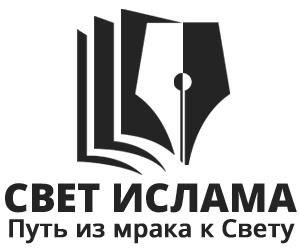 Репродуцирование данного издания разрешается в некоммерческих целях.
Издатель заранее выражает свою признательность каждому, 
кто пришлет свои замечания и поправки.www. svetislama.com+971551078870